Процедура закупки № 2024-1144841ПереговорыПереговорыОбщая информацияОбщая информацияСпособ проведения переговоровС проведением процедуры снижения цены заказа
Без предварительного квалификационного отбора участниковОтрасльЭлектротехника > ДругоеКраткое описание предмета закупкиРазрядники мультикамерныеСведения об организаторе переговоровСведения об организаторе переговоровНаименование организатора переговоров, место нахождения, банковские реквизиты, контактные телефоны, адрес электронной почтыОткрытое акционерное общество "БелЭнергоСнабКомплект"
Республика Беларусь, г. Минск, 220030, ул. К. Маркса, 14А/2
+375 17 218 20 38
info@besk.by
ОАО "АСБ Беларусбанк", р/c: BY87AKBB30120000321450000000 в фил. ЦБУ №527 ОАО «АСБ Беларусбанк» 220039, г. Минск, ул. Воронянского, 7А, код. AKBBBY2ХФамилия, имя и отчество (если таковое имеется) ответственного лица, его контактные телефоны и факсСуша Алина Дмитриевна
+375172182585
+375173019763
info@besk.byОсновная информация по процедуре закупкиОсновная информация по процедуре закупкиДата размещения приглашения29.04.2024Дата и время начала приема предложений02.05.2024 08:30Порядок, форма и место предоставления документации-Цена конкурсной документации и документации для предварительного квалификационного отбора участников0 BYNДата и время окончания приема предложений15.05.2024 11:45Место подачи предложенийг.Минск, ул.К.Маркса, д. 14А/2Порядок подачи предложенийПредложения для переговоров подаются лично участником или направляются по почте по следующему адресу: 220030, г. Минск, ул. Карла Маркса, 14 А/2, ОАО "Белэнергоснабкомплект" и должны поступить не позднее конечного срока подачи предложений для переговоров.Дата и время проведения процедуры вскрытия конвертов с предложениями15.05.2024 11:45Место проведения процедуры вскрытия конвертов с предложениямиг.Минск, ул.К.Маркса, д. 14А/2Время, место и порядок проведения предварительного квалификационного отбора участников-Иные сведенияЛотыЛотыНачало формыКонец формыНачало формыКонец формыКонкурсные документыКонкурсные документы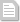 dokumentaciya-dlya-peregovorov(1714400031).docdokumentaciya(1714400037).pdfprilozhenie--1.-proektnaya-dokumentaciya-oprosnyjj-l-(1714400041).pdfprilozhenie--2.-proekty-dogovora-kontrakta-rup--(1714400045).pdfprilozhenie--4-metodicheskie-rekomendacii--5-ot--(1714400051).pdfprilozhenie-3.-forma-predlozheniya(1714400057).docСобытия в хронологическом порядкеСобытия в хронологическом порядке29.04.2024
17:14:33Размещение приглашения к участию в процедуре закупки